מועדון ותיקים מוצא עילית מתחדש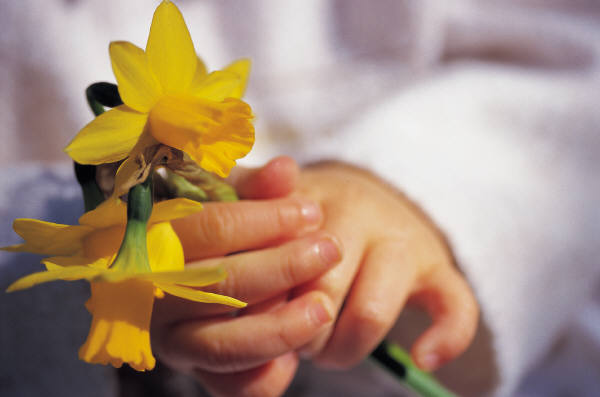 מועדון ותיקים מוצא עילית מרחיב את ימי הפעילות ומזמין אתכם- ותיקי וותיקות היישוב להצטרף לקבוצה האינטימית ומלאת החיים הנפגשת במועדון.: תכנית המועדוןימי שני אחר הצהריים –16:00-17:00 – פגישה היסטורית- השחקן ומורה התיאטרון גיא דורון ייקח אותנו למסע בזמן עם דמויות מהעבר ההיסטורי שלנו.17:00- 18:00 – התעמלות עם יהודה .ימי רביעי בבוקר –10:15- 11:15 - התעמלות עם אינה11:15- 12:15 – ארוחת בוקר משותפת.הכניסה חופשית, קיימת אפשרות הסעה למועדון. לפרטים והרשמה- גברת חנה זהבי, רכזת המועדון - 0545498535